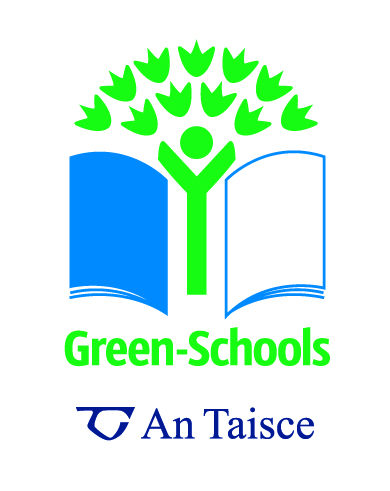 Make your own eco-friendly cleaning products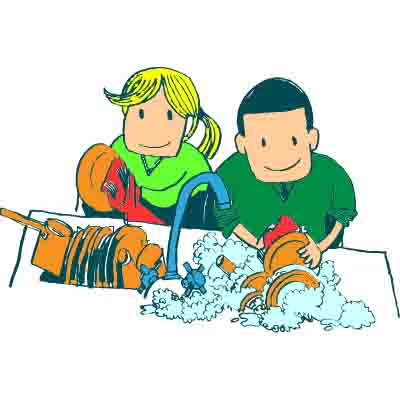 Creamy Soft ScrubberSimply pour about 1/2 cup of baking soda into a bowl, and add a few drops of liquid detergent and enough water to make a texture like icing. Scoop the mixture onto a sponge, and wash the surface. This is the perfect recipe for cleaning the bathtub because it rinses easily and doesn’t leave grit. Note: Add 1 teaspoon of vegetable glycerin to the mixture and store in a sealed glass jar, to keep the product moist. Otherwise just make as much as you need at a time. Window Cleaner
1/4-1/2 teaspoon liquid detergent
3 tablespoons vinegar
2 cups water
Spray bottle Put all the ingredients into a spray bottle, shake it up a bit, and use as you would a commercial brand. The soap in this recipe is important. It cuts the wax residue from the commercial brands you might have used in the past.                                                                                  Floor CleanerIngredients:
1/8 cup liquid soap or detergent
1/4 to 1/2 cup white distilled vinegar
1/2 cup strong peppermint herb tea (peppermint adds antibacterial qualities)Combine ingredients in a pail or bucket.Swirl the wash around until it is sudsy, then proceed to mop as normal.Discard any unused formula.Honey Lemon Sugar ScrubHomemade scrub recipe for a honey and lemon sugar scrub that gently exfoliates your skin.Ingredients :2 1/2 cups  sugar 1/2 cup sweet almond oil 4 teaspoons lemon juice 4 tablespoons honey 4 drops lemon essential oil  To make the sugar scrub, combine the sugar and sweet almond oil in a large bowl and stir well to combine. Add the lemon juice and stir again. Finally, add the honey and lemon essential oil and stir again to mix.  Vanilla Lip Gloss
This gloss is perfect to sooth slightly chapped lips and gives you a healthy shine. Ingredients:1 tbsp Honey1 tbsp almond oil1 ½ tsps beeswax.5 drops vanilla essential oil or other flavouring In a saucepan over low heat mix together the honey, the almond oil, and the beeswax. Remove from heat and add the vanilla essential oil. Stir. Place the pan in a small amount of cold water (do not let the water get in the pan) and stir the contents vigorously for about a minute. Put the mixture in storage containers and let sit for two hours before using. This gloss is best if used within a year.Insect Repellent Ingredients:100 ml water40 ml witch hazel6 drops lavender essential oil3 drops citronella essential oil3 drops tea-tree essential oilMix ingredients togetherPut in a spray bottle and shake well.Apply to exposed skin to repel mosquitoes, midges etc(You can use 150 ml of almond oil or any vegetable oil instead of the water and witch hazel)